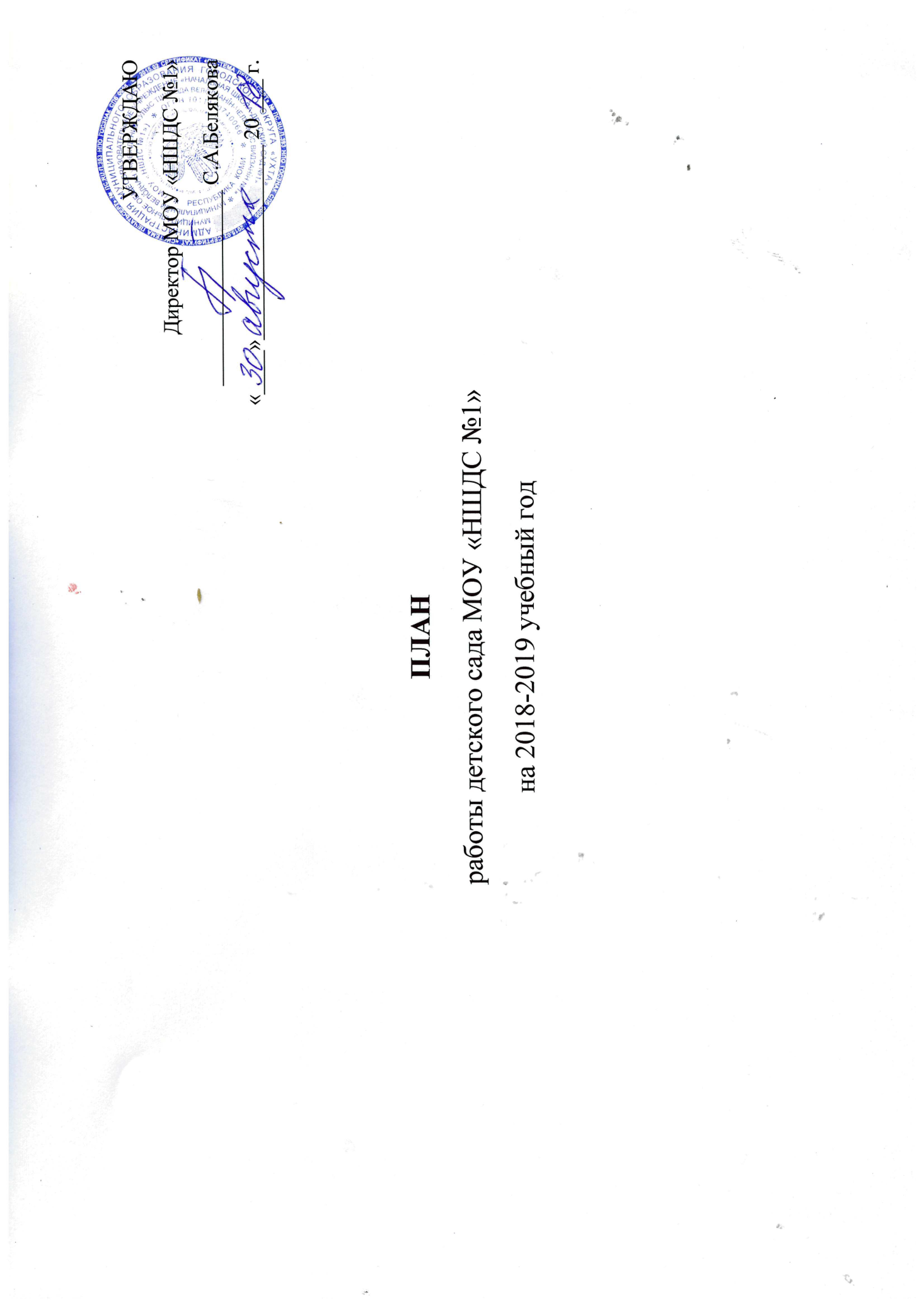 ПЛАНработы детского сада МОУ «НШДС №1»на 2018-2019 учебный год  Цель: продолжить работу по повышению качества дошкольного образования.         Задачи:- обеспечить организацию образовательного процесса в соответствии с Федеральными государственными требованиями,  переход на ФГОС ДО;- продолжать работу по сохранению, укреплению здоровья и организации комплексного сопровождения системы формирования здорового и безопасного образа жизни воспитанников; - поддержка и развитие одаренности дошкольников посредством участия воспитанников в конкурсных мероприятиях, создания консультативных материалов, обобщения и распространения педагогического опыта работы с талантливыми и одаренными детьми;- повышение профессиональной компетентности педагогических кадров;- повышение педагогической компетентности родителей в вопросах развития и образования, охраны и укрепления здоровья детей, укрепление роли родителей как полноправных участников образовательной деятельности.Организационно-методическая работаОрганизационно-методическая работаОрганизационно-методическая работаОрганизационно-методическая работаОрганизационно-методическая работаЦель: совершенствование образовательной деятельности и приведение её в соответствие с требованиями Федерального государственного образовательного стандарта дошкольного образования;  повышение профессиональной компетентности педагогических кадров.Цель: совершенствование образовательной деятельности и приведение её в соответствие с требованиями Федерального государственного образовательного стандарта дошкольного образования;  повышение профессиональной компетентности педагогических кадров.Цель: совершенствование образовательной деятельности и приведение её в соответствие с требованиями Федерального государственного образовательного стандарта дошкольного образования;  повышение профессиональной компетентности педагогических кадров.Цель: совершенствование образовательной деятельности и приведение её в соответствие с требованиями Федерального государственного образовательного стандарта дошкольного образования;  повышение профессиональной компетентности педагогических кадров.Цель: совершенствование образовательной деятельности и приведение её в соответствие с требованиями Федерального государственного образовательного стандарта дошкольного образования;  повышение профессиональной компетентности педагогических кадров.МероприятияТемаТемаСрокиответственныеУчастие педагогов во всероссийских, республиканских и муниципальных мероприятиях, направленных на повышение профессиональной компетентности педагогических кадровУчастие в Vмуниципальном практико-ориентированном Форуме; Участие в Республиканском образовательном форуме «образование. Государство. Общество»;Участие в XIVвсероссийском конкурсе в области педагогики, воспитания и работы с детьми дошкольного возраста на соискание премии «За нравственный подвиг учителя»;Участие в зимней методической декаде;Участие в муниципальном конкурсе «Детский сад года – 2019»;Участие в муниципальном творческом конкурсе «Виртуальные обучающие игры в образовательной деятельности дошкольников»;Участие в республиканском тематическом фестивале методических разработок и программ по формированию культуры здорового питания «Здоровое питание – успешное образование!»;Участие в республиканском конкурсе «Детский мир, идеи, открытки, находки»;Участие в методической неделе «Панорама лучших педагогических практик работы в современных условиях»;Участие в муниципальном этапе Всероссийского конкурса «Воспитатель года»;Участие в международном конкурсе проф. мастерства специалистов ДОУ «Мастерство без границ».Участие в Vмуниципальном практико-ориентированном Форуме; Участие в Республиканском образовательном форуме «образование. Государство. Общество»;Участие в XIVвсероссийском конкурсе в области педагогики, воспитания и работы с детьми дошкольного возраста на соискание премии «За нравственный подвиг учителя»;Участие в зимней методической декаде;Участие в муниципальном конкурсе «Детский сад года – 2019»;Участие в муниципальном творческом конкурсе «Виртуальные обучающие игры в образовательной деятельности дошкольников»;Участие в республиканском тематическом фестивале методических разработок и программ по формированию культуры здорового питания «Здоровое питание – успешное образование!»;Участие в республиканском конкурсе «Детский мир, идеи, открытки, находки»;Участие в методической неделе «Панорама лучших педагогических практик работы в современных условиях»;Участие в муниципальном этапе Всероссийского конкурса «Воспитатель года»;Участие в международном конкурсе проф. мастерства специалистов ДОУ «Мастерство без границ».ОктябрьоктябрьдекабрьФевральфевральмартмарт-маймарт-майапрельапрельдекабрь-июньЗам. директора по ВМРЗам. директора по НМРРуководитель ДМОвоспитатели Участие воспитанников, родителей и педагогов в муниципальных смотрах, конкурсах, соревнованияхВсероссийская акция «Кросс наций»;Городской фестиваль «Маленький исследователь»;Городской музыкальный конкурс среди дошкольников «Созвездие талантов»;Городской фестиваль «Мой первый робот»;Республиканский конкурс робототехники;Городские соревнования «Веселые эстафеты»;Всероссийская акция «Лыжня России»;Конкурс чтецов на коми языке;Городской конкурс спортивного танца;Конкурс чтецов совместно с ЦДБ;II муниципальная интеллектуальная игра “Эрудит»;Фестиваль детских театров «Забава»;Фестиваль творчества народов коми «Йолога»;Республиканский слет «Юные друзья природы»Всероссийская акция «Кросс наций»;Городской фестиваль «Маленький исследователь»;Городской музыкальный конкурс среди дошкольников «Созвездие талантов»;Городской фестиваль «Мой первый робот»;Республиканский конкурс робототехники;Городские соревнования «Веселые эстафеты»;Всероссийская акция «Лыжня России»;Конкурс чтецов на коми языке;Городской конкурс спортивного танца;Конкурс чтецов совместно с ЦДБ;II муниципальная интеллектуальная игра “Эрудит»;Фестиваль детских театров «Забава»;Фестиваль творчества народов коми «Йолога»;Республиканский слет «Юные друзья природы»СентябрьНоябрьНоябрьНоябрьДекабрьДекабрьФевральФевральФевральМартАпрельапрельапрельапрельЗаместитель директора по ВМРВоспитателиМуз.руководителиИнструктор по физической культуреПедагогические часыДиспут «Мальчики и девочки – два мира, два детства»;Презентация для педагогов «Стиль оригами, виды техники»Знакомство с технологией   «Карта решения проблемных ситуаций – ИНТЕЛЕКТ-КАРТА», её практическое применение с учетом зоны ближайшего развития ребенка;Знакомство с технологией «ТРИЗ»;Методические посиделки «Родительские собрания как одна из основных форм работы с родителями. Инновационные формы проведения»;Презентация «КВЕСТ в детском саду, практическое применение»;Презентация «Игровая зона для экспериментально-исследовательской деятельности, содержание, организация самостоятельной деятельности детей»;Знакомство с технологией «Интерактивная экскурсионная деятельность, использование в практической образовательной деятельности»;Методические посиделки «Все о социоигровых технологиях».Диспут «Мальчики и девочки – два мира, два детства»;Презентация для педагогов «Стиль оригами, виды техники»Знакомство с технологией   «Карта решения проблемных ситуаций – ИНТЕЛЕКТ-КАРТА», её практическое применение с учетом зоны ближайшего развития ребенка;Знакомство с технологией «ТРИЗ»;Методические посиделки «Родительские собрания как одна из основных форм работы с родителями. Инновационные формы проведения»;Презентация «КВЕСТ в детском саду, практическое применение»;Презентация «Игровая зона для экспериментально-исследовательской деятельности, содержание, организация самостоятельной деятельности детей»;Знакомство с технологией «Интерактивная экскурсионная деятельность, использование в практической образовательной деятельности»;Методические посиделки «Все о социоигровых технологиях».СентябрьОктябрьНоябрьНоябрьДекабрьФевральМартАпрельмайЗам. директора по ВМРвоспитателиПроведение мероприятий по контролю за качеством образовательной деятельностиПо отдельному плануПо отдельному плануВ течение годаЗам. директора по ВМРОрганизация работы дошкольного методического объединения (ДМО)По отдельному плануПо отдельному плануВ течение годаЗам. директора по ВМРЗам. директора по НМРРуководитель ДМОКопилка педагогических идейТворческая мастерская «Квилинг, Основные приемы»;Ярмарка идей «Игры по развитию мелкой моторики, сделанные своими руками из подручного  и бросового материала»;Творческая мастерская «Подготовка фона в различных техниках выполнения»;Творческая мастерская «Вышивка на пенопласте».Мастер-класс «Игры нашего детства»;Мастер-класс «Игры со словами».Творческая мастерская «Квилинг, Основные приемы»;Ярмарка идей «Игры по развитию мелкой моторики, сделанные своими руками из подручного  и бросового материала»;Творческая мастерская «Подготовка фона в различных техниках выполнения»;Творческая мастерская «Вышивка на пенопласте».Мастер-класс «Игры нашего детства»;Мастер-класс «Игры со словами».ОктябрьДекабрьЯнварьФевральмартапрельЗаместитель директора по ВМРВоспитателиМетодическое сопровождение педагогов, повышение профессиональнойкомпитентностиКонсультация  для педагогов 1 и 2 мл.группы «Успешная адаптация ребенка к условиям детского сада»;Разработка буклета и распространение среди родителей воспитанников «Адаптация без слез»;Оказание консультативной помощи педагогам при организации адаптации детей к условиям детского сада во 2 и 1 младшей группах;Презентация для педагогов программы «Мир открытии» под редакцией Л.Г.Петерсон, И.А.Лыковой. Анализ результатов мониторинга достижения целевых ориентиров воспитанниками дошкольных групп, внедрение  Индивидуального образовательного маршрута для детей, испытывающих проблемы в усвоении программного материала, и одаренных детей;Консультация для педагогов «Развитие познавательных психических процессов–как одно из основных предпосылок успешности в школе»; Знакомство с новинками методической литературы, периодическими изданиями;Консультация для педагогов «Проектная деятельность. Алгоритм разработки проекта»;Консультация для педагогов «Речевой этикет педагога»;Цикл психолого-педагогических тренингов, направленных на профилактику эмоционального выгорания педагогов.Консультация  для педагогов 1 и 2 мл.группы «Успешная адаптация ребенка к условиям детского сада»;Разработка буклета и распространение среди родителей воспитанников «Адаптация без слез»;Оказание консультативной помощи педагогам при организации адаптации детей к условиям детского сада во 2 и 1 младшей группах;Презентация для педагогов программы «Мир открытии» под редакцией Л.Г.Петерсон, И.А.Лыковой. Анализ результатов мониторинга достижения целевых ориентиров воспитанниками дошкольных групп, внедрение  Индивидуального образовательного маршрута для детей, испытывающих проблемы в усвоении программного материала, и одаренных детей;Консультация для педагогов «Развитие познавательных психических процессов–как одно из основных предпосылок успешности в школе»; Знакомство с новинками методической литературы, периодическими изданиями;Консультация для педагогов «Проектная деятельность. Алгоритм разработки проекта»;Консультация для педагогов «Речевой этикет педагога»;Цикл психолого-педагогических тренингов, направленных на профилактику эмоционального выгорания педагогов.СентябрьСентябрьСентябрь-ноябрьоктябрьОктябрь, майНоябрьВ течение годадекабрьянварьмарт-апрельЗаместитель директора по ВМРЗаместитель директора по НМРПедагог-психологДень открытых дверей детского сада МОУ «НШДС №1»По отдельному плануПо отдельному плануапрельпедагогиТематические декадыПо отдельному плануПо отдельному плануВ течение годаПедагогиРуководитель ДМОТематический оперативный контроль1.Организация профилактики простудных заболеваний, закаливающие процедуры;2. Внедрение инновационных технологий по здоровьесбережению воспитанников.2. Создание безопасных условий пребывания детей в групповых помещениях и на прогулочном участке;3. Создание условий в группе для  художественно-эстетического развития воспитанников;4. Создание условий для развития познавательных интересов ребенка (экспериментально-исследовательская деятельность);5. Ведение педагогами документации, качество оформления документов;5. Мероприятия, направленные на профилактику плоскостопия воспитанников;6. Организация двигательной активности детей на прогулке;7. Информационно-просветительская работа с родителями (оформление, качество, эстетичность и содержательность наглядной информации).1.Организация профилактики простудных заболеваний, закаливающие процедуры;2. Внедрение инновационных технологий по здоровьесбережению воспитанников.2. Создание безопасных условий пребывания детей в групповых помещениях и на прогулочном участке;3. Создание условий в группе для  художественно-эстетического развития воспитанников;4. Создание условий для развития познавательных интересов ребенка (экспериментально-исследовательская деятельность);5. Ведение педагогами документации, качество оформления документов;5. Мероприятия, направленные на профилактику плоскостопия воспитанников;6. Организация двигательной активности детей на прогулке;7. Информационно-просветительская работа с родителями (оформление, качество, эстетичность и содержательность наглядной информации).октябрьНоябрьНоябрьДекабрьЯнварьФевральМартАпрельмайЗам. директора по ВМРМероприятия по приведению в соответствие с ФГОС ДО образовательных программОказание помощи педагогам в разработке  рабочих образовательных программ на 2019-2020 учебный годОказание помощи педагогам в разработке  рабочих образовательных программ на 2019-2020 учебный годАвгуст-сентябрьЗам. директора по ВМРОрганизация мероприятий, направленных на здоровьесбережение воспитанниковОрганизация благоприятного микроклимата в группе, обеспечение оптимальной нагрузки на ребенка с учетом его индивидуальных особенностей;Применение здоровьесберегающих технологий в соответствии с Моделью здоровьесбережения воспитанников и Моделью двигательной активности;Обеспечение двигательной активности детей через проведение утренней гимнастики, основной образовательной деятельности в области «Физическое развитие», динамические паузы,  подвижные игры со средней степенью подвижности, спортивные соревнования, бодрящую гимнастику;Лечебно-профилактические мероприятия: фитонезидотерапия (лук, чеснок), воздушные ванны, закаливающие процедуры;Проведение артикуляционной и пальчиковой гимнастики в младших группах;Проведение дыхательной гимнастики и упражнений на тренировку дыхательной мускулатуры в старших группах;Проведение организованной образовательной деятельности на свежем воздухе;Проведение физкультурных досугов и праздников: - спортивные соревнования «Веселые старты»,- развлечение «Айболит пришел к нам в гости»,- спортивные соревнования «Малые олимпийские игры»;8. Применение технологии музыкального воздействия:- релаксирующая музыка на занятиях ИЗО деятельности, в течение получаса в начале дневного сна,- комплексы логоритмики.Организация благоприятного микроклимата в группе, обеспечение оптимальной нагрузки на ребенка с учетом его индивидуальных особенностей;Применение здоровьесберегающих технологий в соответствии с Моделью здоровьесбережения воспитанников и Моделью двигательной активности;Обеспечение двигательной активности детей через проведение утренней гимнастики, основной образовательной деятельности в области «Физическое развитие», динамические паузы,  подвижные игры со средней степенью подвижности, спортивные соревнования, бодрящую гимнастику;Лечебно-профилактические мероприятия: фитонезидотерапия (лук, чеснок), воздушные ванны, закаливающие процедуры;Проведение артикуляционной и пальчиковой гимнастики в младших группах;Проведение дыхательной гимнастики и упражнений на тренировку дыхательной мускулатуры в старших группах;Проведение организованной образовательной деятельности на свежем воздухе;Проведение физкультурных досугов и праздников: - спортивные соревнования «Веселые старты»,- развлечение «Айболит пришел к нам в гости»,- спортивные соревнования «Малые олимпийские игры»;8. Применение технологии музыкального воздействия:- релаксирующая музыка на занятиях ИЗО деятельности, в течение получаса в начале дневного сна,- комплексы логоритмики.ЕжедневноВ течение годаЕжедневноВ период обострения простудных заболеванийЕжедневноЕжедневно1 раз в неделюОктябрьФевральАпрельВ течение годаЗам. директора по ВМРПедагогиМедицинская сестраИнструктор по физической культуреОрганизация мероприятий, направленных на предупреждение дорожно-транспортного травматизма По отдельному плануПо отдельному плануВ течение годапедагогиПредоставление воспитанникам  дополнительных образовательных и дополнительных услугРазработка программ по предоставлению дополнительных услуг и дополнительных образовательных услуг, разработка календарно-тематического планирования;Создание условий для оказания дополнительных услуг (помещение, оборудование, материалы);Проведение «Дней открытых дверей», выставок детских работ для родителей.Анкетирование родителей воспитанников по вопросам удовлетворенности качеством оказания дополнительных услуг, анализ результатов.Разработка программ по предоставлению дополнительных услуг и дополнительных образовательных услуг, разработка календарно-тематического планирования;Создание условий для оказания дополнительных услуг (помещение, оборудование, материалы);Проведение «Дней открытых дверей», выставок детских работ для родителей.Анкетирование родителей воспитанников по вопросам удовлетворенности качеством оказания дополнительных услуг, анализ результатов.СентябрьСентябрь1 раз в кварталмайЗам. директора по ВМРпедагогиОрганизация мероприятий, направленных на обеспечение преемственности школы и детского сада, формирование у воспитанников готовности к обучению в школе Взаимопосещение педагогами основной образовательной деятельности, уроков;Проведение предварительной и итоговой диагностики, анализ готовности воспитанников подготовительной группы к обучению в школе;Проведение тематических занятий с воспитанниками «Я – будущий первоклассник», «Как вести себя на уроках»;Консультация для родителей «Готовим руку к письму»;Подготовка и распространение памятки для родителей «Родителям будущих первоклассников»;Экскурсия воспитанников и родителей по школе в рамках проведения Дня открытых дверейВзаимопосещение педагогами основной образовательной деятельности, уроков;Проведение предварительной и итоговой диагностики, анализ готовности воспитанников подготовительной группы к обучению в школе;Проведение тематических занятий с воспитанниками «Я – будущий первоклассник», «Как вести себя на уроках»;Консультация для родителей «Готовим руку к письму»;Подготовка и распространение памятки для родителей «Родителям будущих первоклассников»;Экскурсия воспитанников и родителей по школе в рамках проведения Дня открытых дверейВ течение годаОктябрь, апрельВ течение годаноябрьдекабрьАпрельВоспитатели старших и подготовительных групп, учителяЗам. директора по ВМРОрганизация общесадовых мероприятий к праздничным и календарным датамКонкурсная программа для мам «На все руки мастерицы»;Военно-патриотическая игра «Зарница» для детей подготовительной группы;Конкурсная программа для пап «Бывалые»;Развлекательная программа «Веселая Масленица»;Игровая программа в рамках Дня защиты детей «К нам гости пришли», конкурс костюмов из нетрадиционных материаловКонкурсная программа для мам «На все руки мастерицы»;Военно-патриотическая игра «Зарница» для детей подготовительной группы;Конкурсная программа для пап «Бывалые»;Развлекательная программа «Веселая Масленица»;Игровая программа в рамках Дня защиты детей «К нам гости пришли», конкурс костюмов из нетрадиционных материаловНоябрьФевральфевральМарт1 июняЗаместитель директора по ВМРМуз. РуководителивоспитателиРабота с родителями воспитанниковРабота с родителями воспитанниковРабота с родителями воспитанниковРабота с родителями воспитанниковРабота с родителями воспитанниковЦель: повышение педагогической компетентности родителей в вопросах развития и образования, охраны и укрепления здоровья детей. Цель: повышение педагогической компетентности родителей в вопросах развития и образования, охраны и укрепления здоровья детей. Цель: повышение педагогической компетентности родителей в вопросах развития и образования, охраны и укрепления здоровья детей. Цель: повышение педагогической компетентности родителей в вопросах развития и образования, охраны и укрепления здоровья детей. Цель: повышение педагогической компетентности родителей в вопросах развития и образования, охраны и укрепления здоровья детей. По отдельному плануПо отдельному плануВ течение годаВ течение годаЗаместитель директора по ВМРпедагогиПрофилактика семейного неблагополучия Составление социального паспорта, анализ контингента родителей;Консультирование родителей по проблемам детско-родительских отношений, по вопросам воспитания детей;Патронаж семей воспитанников 1 и 2 мл.группы, представление результатов посещения на пед. совете.СентябрьВ течение годаСентябрь-ноябрьСентябрьВ течение годаСентябрь-ноябрьЗаместитель директора по ВМРпедагогиАдминистративно-управленческая работаАдминистративно-управленческая работаАдминистративно-управленческая работаАдминистративно-управленческая работаАдминистративно-управленческая работаЦель: создание условий, способствующих эффективному функционированию и развитию дошкольных групп.Цель: создание условий, способствующих эффективному функционированию и развитию дошкольных групп.Цель: создание условий, способствующих эффективному функционированию и развитию дошкольных групп.Цель: создание условий, способствующих эффективному функционированию и развитию дошкольных групп.Цель: создание условий, способствующих эффективному функционированию и развитию дошкольных групп.Перспективное планирование План работы на 2019-2020 учебный годМай-августМай-августЗам. директора по ВМРУкрепление материально-технической базы  Приобретение игрового и спортивного оборудования,По мере финансированияПо мере финансированияЗам. директора по ВМР